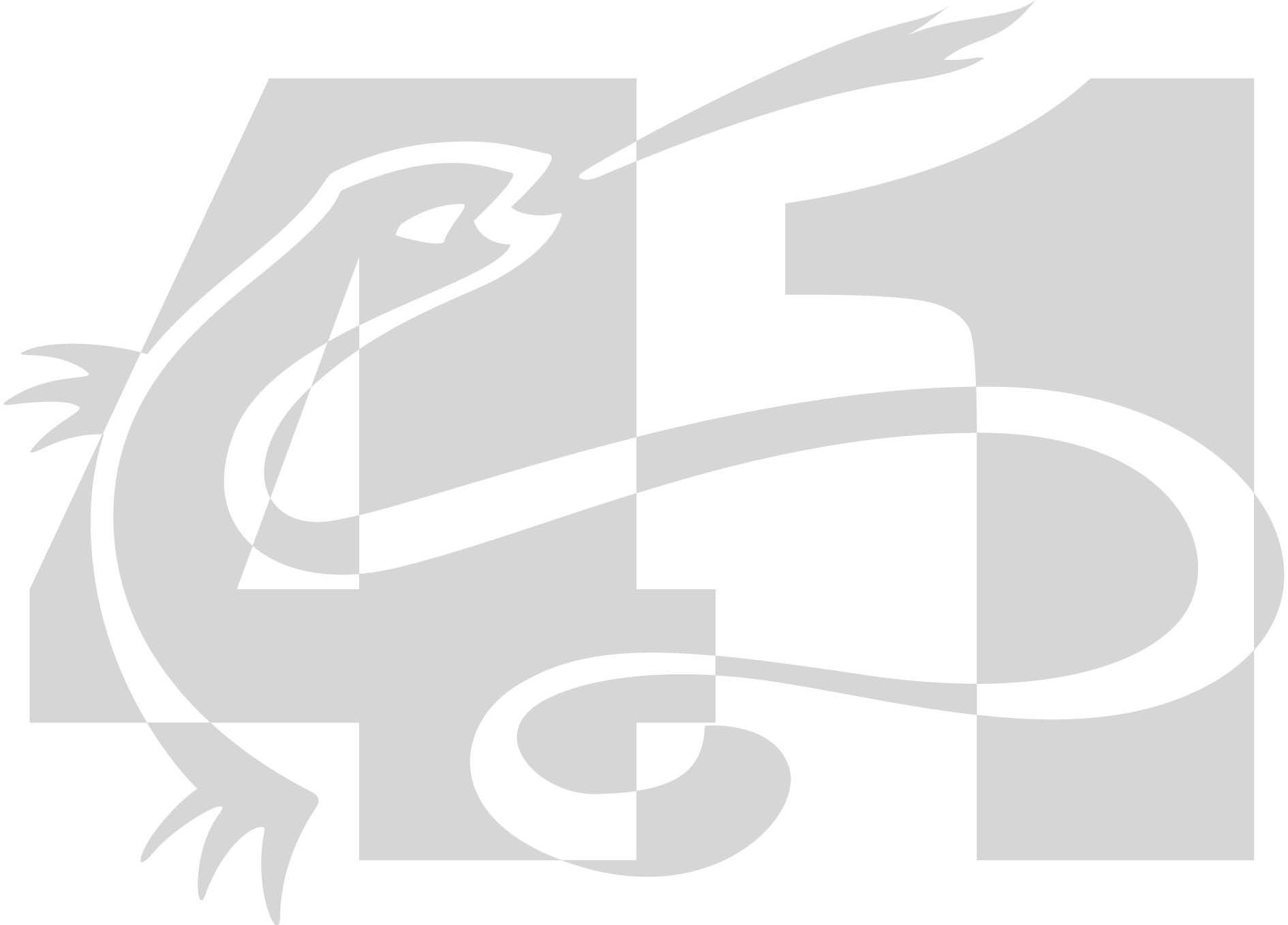 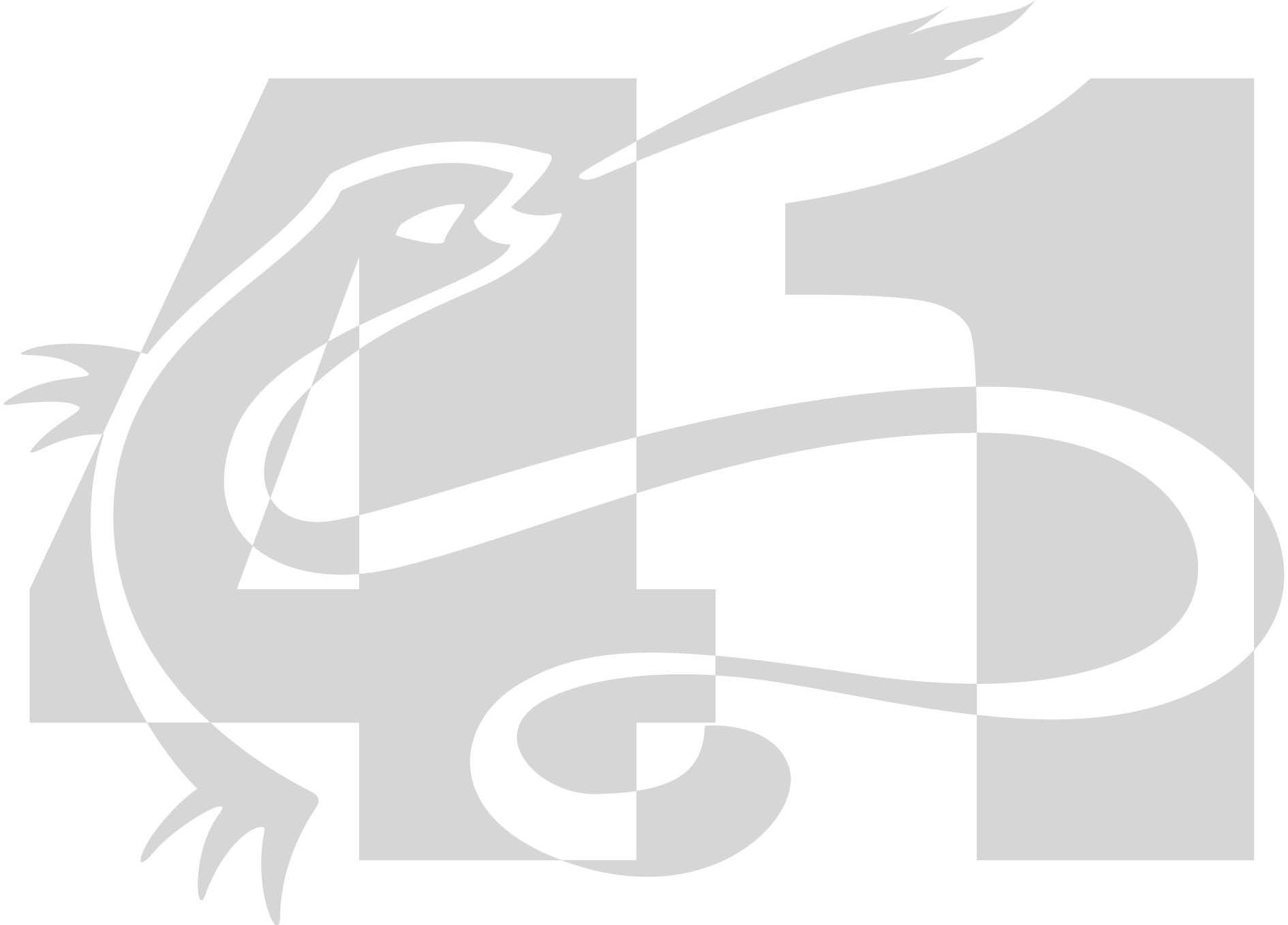 Règlement :Compétition ouverte aux catégories juniors, seniors et maitres.Suivant le nombre d’engagés les séries pourront être doublées (2 par couloir).Récompenses :  Les 3 meilleures performances à la table de cotation filles et garçons en catégories juniors/seniors ainsi qu’en catégorie maitres.Officiel :Chaque club est tenu de fournir un officiel par réunion, au delà de 5 nageurs les clubs sont tenus de fournir au minimum deux officiels par réunion.Coupe 41 Juniors, Seniors et MaitresProgrammeProgrammeProgrammeOuverture des portes8h3014hDébut des épreuves9h1514h45Épreuves1500 NL/800NL50 NL100 PAP200 DOS100 BRASSE200 NL50 DOS200P400 NL50 BRASSE100 NL200 BRASSE400 4N100 DOS50 PAP200 4NDate :12 MAI 2019Lieu :SAINT LAURENT Nombre de lignes d’eau : 5Engagements sur Extranat avant le 9 MAIEngagements sur Extranat avant le 9 MAIEngagements sur Extranat avant le 9 MAI